Valstybės įmonei Registrų centruiPRAŠYMAS SUTEIKTI ĮGALIOJIMŲ REGISTRO DUOMENIS(Data)(Vieta)Prašau suteikti Įgaliojimų registro duomenis, išduodant registro išrašą (iš aktualios registro duomenų bazės).Registro duomenų apimtis: dokumentų santrauka; išsami informacija; išsami informacija su įgaliojimo turiniu.Registro duomenų paieškos kriterijai (pasirinkite vieną iš paieškos kriterijų):arbaarbaarbaarbaarbaarbaarbaarbaRegistro duomenų teikimo ir gavimo teisinis pagrindas – Įgaliojimų registro nuostatų 72, 73 ir 79 punktai. Registro duomenų naudojimo tikslas (nurodykite teisėtą ir apibrėžtą registro duomenų naudojimo tikslą):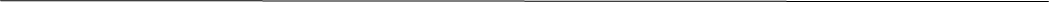 8. Prie prašymo pridedami dokumentai:Sutikimas dėl asmens duomenų tvarkymo klientų aptarnavimo kokybės gerinimo ir veiklos efektyvinimo tikslais: Aš, _______________________________________, sutinku, kad Registrų centras klientų aptarnavimo kokybės gerinimo ir veiklos efektyvinimo tikslais kreiptųsi į mane el. pašto adresu _________________________________________ ir (ar) telefonu _________________.Sutikimas galioja 1 metus.Esu informuotas (-a), kad turiu teisę bet kada atšaukti šį duotą sutikimą. Sutikimo atšaukimas galimas šiais būdais: skambučiu telefonu Nr. (8 5) 268 8262, el. paštu info@registrucentras.lt, prisijungus prie paskyros Registrų centro savitarnoje arba tiesiogiai atvykus į klientų aptarnavimo padalinį.Plačiau apie asmens duomenų tvarkymą sutikimo pagrindu informacija pateikiama Registrų centro interneto svetainėje: www.registrucentras.lt, skiltyje ,,Asmens duomenų apsauga“.  Nesutinku, kad Registrų centras kreiptųsi į mane el. pašto adresu ir (ar) telefonu.PASTABA. Notarų, konsulinių pareigūnų patvirtinti ir notarų patvirtintiems prilyginami įgaliojimai Įgaliojimų registre registruojami nuo 2011 m. sausio 1 d. Informacinių technologijų priemonėmis sudaryti įgaliojimai Įgaliojimų registre registruojami nuo 2014 m. sausio 1 d.Užsakovą identifikuojantysduomenys* Vardas (-ai), pavardė (-ės) / įmonės pavadinimasUžsakovą identifikuojantysduomenys* Asmens kodas arba gimimo data / įmonės kodas(Gimimo data nurodoma, jei nėra suteiktas asmens kodas.)Atstovą identifikuojantys duomenys (Pildoma, jei yra atstovavimas.)* Vardas (-ai),  pavardė (-ės)Atstovą identifikuojantys duomenys (Pildoma, jei yra atstovavimas.)* Asmens kodas arba gimimo data(Gimimo data nurodoma, jei nėra suteiktas asmens kodas.)Kontaktiniai duomenys* Kontaktiniai duomenys ryšiui palaikyti (pasirinktinai):Kontaktiniai duomenysElektroninio pašto adresasKontaktiniai duomenysTelefono numeris Kontaktiniai duomenysAdresasKontaktiniai duomenysElektroninio pristatymo dėžutė (E. pristatymas)Dėžutė aktyvuota. Dėžutė neaktyvuota. Įgaliojimo identifikavimo kodas, suteiktas Įgaliojimų registre Fizinio asmens kodas ir įgaliojimo notarinio registro numeris (arba konsulinio pareigūno ar asmens, nurodyto Civilinio kodekso 2.138 straipsnio 2 dalyje ir turinčio teisę atlikti notarinius veiksmus, suteiktas registracijos numeris)Asmens kodas Fizinio asmens kodas ir įgaliojimo notarinio registro numeris (arba konsulinio pareigūno ar asmens, nurodyto Civilinio kodekso 2.138 straipsnio 2 dalyje ir turinčio teisę atlikti notarinius veiksmus, suteiktas registracijos numeris)Įgaliojimo notarinio registro (registracijos) Nr.Įgaliojimo notarinio registro (registracijos) Nr. Fizinio asmens kodas, vardas ir pavardėAsmens kodas Fizinio asmens kodas, vardas ir pavardėVardas Fizinio asmens kodas, vardas ir pavardėPavardė Fizinio asmens gimimo data, vardas, pavardė ir įgaliojimo notarinio registro numeris (arba konsulinio pareigūno ar asmens, nurodyto Civilinio kodekso 2.138 straipsnio 2 dalyje ir turinčio teisę atlikti notarinius veiksmus, suteiktas registracijos numeris) (pildoma tais atvejais, kai fizinis asmuo neregistruotas Lietuvos Respublikos gyventojų registre)Gimimo data–– Fizinio asmens gimimo data, vardas, pavardė ir įgaliojimo notarinio registro numeris (arba konsulinio pareigūno ar asmens, nurodyto Civilinio kodekso 2.138 straipsnio 2 dalyje ir turinčio teisę atlikti notarinius veiksmus, suteiktas registracijos numeris) (pildoma tais atvejais, kai fizinis asmuo neregistruotas Lietuvos Respublikos gyventojų registre)Vardas Fizinio asmens gimimo data, vardas, pavardė ir įgaliojimo notarinio registro numeris (arba konsulinio pareigūno ar asmens, nurodyto Civilinio kodekso 2.138 straipsnio 2 dalyje ir turinčio teisę atlikti notarinius veiksmus, suteiktas registracijos numeris) (pildoma tais atvejais, kai fizinis asmuo neregistruotas Lietuvos Respublikos gyventojų registre)Pavardė Fizinio asmens gimimo data, vardas, pavardė ir įgaliojimo notarinio registro numeris (arba konsulinio pareigūno ar asmens, nurodyto Civilinio kodekso 2.138 straipsnio 2 dalyje ir turinčio teisę atlikti notarinius veiksmus, suteiktas registracijos numeris) (pildoma tais atvejais, kai fizinis asmuo neregistruotas Lietuvos Respublikos gyventojų registre)Įgaliojimo notarinio registro (registracijos) Nr.Įgaliojimo notarinio registro (registracijos) Nr. Fizinio asmens gimimo data, vardas, pavardė (pildoma tais atvejais, kai fizinis asmuo neregistruotas Lietuvos Respublikos gyventojų registre)Gimimo data–– Fizinio asmens gimimo data, vardas, pavardė (pildoma tais atvejais, kai fizinis asmuo neregistruotas Lietuvos Respublikos gyventojų registre)Vardas Fizinio asmens gimimo data, vardas, pavardė (pildoma tais atvejais, kai fizinis asmuo neregistruotas Lietuvos Respublikos gyventojų registre)Pavardė Juridinio asmens kodas ir įgaliojimo notarinio registro numeris (arba konsulinio pareigūno ar asmens, nurodyto Civilinio kodekso 2.138 straipsnio 2 dalyje ir turinčio teisę atlikti notarinius veiksmus, suteiktas registracijos numeris) Juridinio asmens kodas Juridinio asmens kodas ir įgaliojimo notarinio registro numeris (arba konsulinio pareigūno ar asmens, nurodyto Civilinio kodekso 2.138 straipsnio 2 dalyje ir turinčio teisę atlikti notarinius veiksmus, suteiktas registracijos numeris) Įgaliojimo notarinio registro (registracijos) Nr.Įgaliojimo notarinio registro (registracijos) Nr. Juridinio asmens kodas Juridinio asmens kodas arba registravimo numeris, užsienio valstybės, kurioje įregistruotas juridinis asmuo, pavadinimas ir įgaliojimo notarinio registro numeris (arba konsulinio pareigūno ar asmens, nurodyto Civilinio kodekso 2.138 straipsnio 2 dalyje ir turinčio teisę atlikti notarinius veiksmus, suteiktas registracijos numeris) (pildoma tais atvejais, kai juridinis asmuo neregistruotas Juridinių asmenų registre)Juridinio asmens kodas  Juridinio asmens kodas arba registravimo numeris, užsienio valstybės, kurioje įregistruotas juridinis asmuo, pavadinimas ir įgaliojimo notarinio registro numeris (arba konsulinio pareigūno ar asmens, nurodyto Civilinio kodekso 2.138 straipsnio 2 dalyje ir turinčio teisę atlikti notarinius veiksmus, suteiktas registracijos numeris) (pildoma tais atvejais, kai juridinis asmuo neregistruotas Juridinių asmenų registre)Juridinio asmens registravimo numeris Juridinio asmens kodas arba registravimo numeris, užsienio valstybės, kurioje įregistruotas juridinis asmuo, pavadinimas ir įgaliojimo notarinio registro numeris (arba konsulinio pareigūno ar asmens, nurodyto Civilinio kodekso 2.138 straipsnio 2 dalyje ir turinčio teisę atlikti notarinius veiksmus, suteiktas registracijos numeris) (pildoma tais atvejais, kai juridinis asmuo neregistruotas Juridinių asmenų registre)Užsienio valstybės, kurioje įregistruotas juridinis asmuo, pavadinimas Juridinio asmens kodas arba registravimo numeris, užsienio valstybės, kurioje įregistruotas juridinis asmuo, pavadinimas ir įgaliojimo notarinio registro numeris (arba konsulinio pareigūno ar asmens, nurodyto Civilinio kodekso 2.138 straipsnio 2 dalyje ir turinčio teisę atlikti notarinius veiksmus, suteiktas registracijos numeris) (pildoma tais atvejais, kai juridinis asmuo neregistruotas Juridinių asmenų registre)Įgaliojimo notarinio registro (registracijos) Nr. Juridinio asmens kodas arba registravimo numeris, užsienio valstybės, kurioje įregistruotas juridinis asmuo, pavadinimas (pildoma tais atvejais, kai juridinis asmuo neregistruotas Juridinių asmenų registre)Juridinio asmens kodas  Juridinio asmens kodas arba registravimo numeris, užsienio valstybės, kurioje įregistruotas juridinis asmuo, pavadinimas (pildoma tais atvejais, kai juridinis asmuo neregistruotas Juridinių asmenų registre)Juridinio asmens registravimo numeris Juridinio asmens kodas arba registravimo numeris, užsienio valstybės, kurioje įregistruotas juridinis asmuo, pavadinimas (pildoma tais atvejais, kai juridinis asmuo neregistruotas Juridinių asmenų registre)Užsienio valstybės, kurioje įregistruotas juridinis asmuo, pavadinimas6. Parengtus dokumentus (pažymėkite tinkamą langelį ir įrašykite papildomą informaciją):6. Parengtus dokumentus (pažymėkite tinkamą langelį ir įrašykite papildomą informaciją): prašau išsiųsti elektroniniu paštu  prašau pateikti per E. pristatymo sistemą. Jei E. pristatymo dėžutė yra aktyvuota. prašau išsiųsti paštu  atsiimsiu asmeniškai šiame valstybės įmonės Registrų centro padalinyje:7. Apmokėjimą už paslaugos suteikimą garantuoju:Eil. Nr.Dokumento pavadinimas1.2.3.(Vardas, pavardė)                                                          (Parašas)(Vardas, pavardė)                                                          (Parašas)